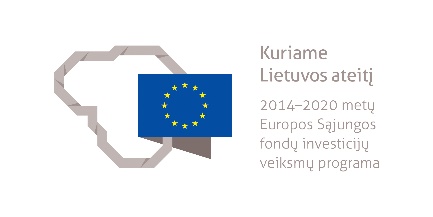 APDAILOS MONTUOTOJO MEISTRO MODULINĖ PROFESINIO MOKYMO PROGRAMA_____________________(Programos pavadinimas)Programos valstybinis kodas ir apimtis mokymosi kreditais:T54073201 – programa, skirta tęstiniam profesiniam mokymui, 50 mokymosi kreditųKvalifikacijos pavadinimas - apdailos montuotojas meistrasKvalifikacijos lygis pagal Lietuvos kvalifikacijų sandarą (LTKS) - VMinimalus reikalaujamas išsilavinimas kvalifikacijai įgyti – vidurinis išsilavinimasReikalavimai profesinei patirčiai (jei taikomi) – LTKS IV lygio apdailos montuotojo kvalifikacija ir 3 metų darbo, atitinkančio ne žemesnę kaip LTKS IV lygio apdailos montuotojo kvalifikaciją, patirtis.Programa parengta įgyvendinant iš Europos Sąjungos struktūrinių fondų lėšų bendrai finansuojamą projektą „Lietuvos kvalifikacijų sistemos plėtra (I etapas)“ (projekto Nr. 09.4.1-ESFA-V-734-01-0001).1. PROGRAMOS APIBŪDINIMASProgramos paskirtis. Apdailos montuotojo meistro modulinė profesinio mokymo programa skirta parengti kvalifikuotą darbuotoją, kuris gebėtų vykdyti bendrąsias veiklas statybos objekte, montuoti apdailos plokštes, stiklo konstrukcijas, organizuoti apdailos montuotojų darbą ir mokyti darbuotojus.Būsimo darbo specifika. Asmuo, įgijęs apdailos montuotojo meistro kvalifikaciją, galės dirbti statybos įmonėse arba vykdyti individualią veiklą.Tipinės darbo priemonės: asmeninės apsaugos priemonės, apdailos, stiklo, termoizoliacinių plokščių pjovimo, šlifavimo, tvirtinimo priemonės, paviršių, ant kurių tvirtinamos plokštės, karkaso pjovimo, tvirtinimo įrankiai, įranga ir inventorius, pastoliai, kita paaukštinimo įranga.Apdailos montuotojas meistras dirba pastatų patalpose ir lauke, tenka dirbti dideliame aukštyje; darbo aplinka gali būti priklausoma nuo oro sąlygų.Apdailos montuotojas meistras savo veikloje vadovaujasi darbuotojų saugos ir sveikatos, ergonomikos, darbo higienos, priešgaisrinės saugos, aplinkosaugos reikalavimais, statybos normomis ir taisyklėmis, kitais apdailos montavimo darbus reglamentuojančiais dokumentais, tvarios statybos principais. Apdailos montuotojas meistras atlieka darbus, reikalaujančius ypač didelio meistriškumo, priima sprendimus netipinėse, projekte nedetalizuotose situacijose, tobulina darbo metodus, technologijas, organizuoja jam pavaldžių, žemesnės kvalifikacijos nedidelės grupės (brigados) darbuotojų darbą, savarankiškai pasirenka uždavinių sprendimo būdus ir priemones, moko žemesnės kvalifikacijos darbuotojus, vertina jų kompetencijas..2. PROGRAMOS PARAMETRAI* Šie moduliai vykdant tęstinį profesinį mokymą neįgyvendinami, o darbuotojų saugos ir sveikatos bei saugaus elgesio ekstremaliose situacijose mokymas į kvalifikaciją sudarančioms kompetencijoms įgyti skirtus modulius integruojamas pagal poreikį.3. REKOMENDUOJAMA MODULIŲ SEKA* Šie moduliai vykdant tęstinį profesinį mokymą neįgyvendinami, o darbuotojų saugos ir sveikatos bei saugaus elgesio ekstremaliose situacijose mokymas į kvalifikaciją sudarančioms kompetencijoms įgyti skirtus modulius integruojamas pagal poreikį.4. REKOMENDACIJOS DĖL PROFESINEI VEIKLAI REIKALINGŲ BENDRŲJŲ KOMPETENCIJŲ UGDYMO5. PROGRAMOS STRUKTŪRA, VYKDANT PIRMINĮ IR TĘSTINĮ PROFESINĮ MOKYMĄPastabosVykdant tęstinį profesinį mokymą asmens ankstesnio mokymosi pasiekimai įskaitomi švietimo ir mokslo ministro nustatyta tvarka.Tęstinio profesinio mokymo programos modulius gali vesti mokytojai, įgiję andragogikos žinių ir turintys tai pagrindžiantį dokumentą arba turintys neformaliojo suaugusiųjų švietimo patirties.Saugaus elgesio ekstremaliose situacijose modulį vedantis mokytojas turi būti baigęs civilinės saugos mokymus pagal Priešgaisrinės apsaugos ir gelbėjimo departamento direktoriaus patvirtintą mokymo programą ir turėti tai pagrindžiantį dokumentą.Tęstinio profesinio mokymo programose darbuotojų saugos ir sveikatos mokymas integruojamas pagal poreikį į kvalifikaciją sudarančioms kompetencijoms įgyti skirtus modulius. Darbuotojų saugos ir sveikatos mokoma pagal Mokinių, besimokančių pagal pagrindinio profesinio mokymo programas, darbuotojų saugos ir sveikatos programos aprašą, patvirtintą Lietuvos Respublikos švietimo ir mokslo ministro 2005 m. rugsėjo 28 d. įsakymu Nr. ISAK-1953 „Dėl Mokinių, besimokančių pagal pagrindinio profesinio mokymo programas, darbuotojų saugos ir sveikatos programos aprašo patvirtinimo“. Darbuotojų saugos ir sveikatos mokymą vedantis mokytojas turi būti baigęs darbuotojų saugos ir sveikatos mokymus ir turėti tai pagrindžiantį dokumentą.Tęstinio profesinio mokymo programose saugaus elgesio ekstremaliose situacijose mokymas integruojamas pagal poreikį į kvalifikaciją sudarančioms kompetencijoms įgyti skirtus modulius.6. PROGRAMOS MODULIŲ APRAŠAI6.1. ĮVADINIS MODULISNėra.6.2. KVALIFIKACIJĄ SUDARANČIOMS KOMPETENCIJOMS ĮGYTI SKIRTI MODULIAI6.2.1. Privalomieji moduliaiModulio pavadinimas – „Bendrosios veiklos statybos objekte vykdymas (apdailos montuotojo meistro)“Modulio pavadinimas – „Apdailos plokščių montavimas“Modulio pavadinimas – „Stiklo konstrukcijų montavimas”Modulio pavadinimas – „Apdailos montuotojų darbo organizavimas ir darbuotojų mokymas“6.3. PASIRENKAMIEJI MODULIAINėra.6.4. BAIGIAMASIS MODULISModulio pavadinimas – „Įvadas į darbo rinką“ Valstybinis kodasModulio pavadinimasLTKS lygisApimtis mokymosi kreditaisKompetencijosKompetencijų pasiekimą iliustruojantys mokymosi rezultataiĮvadinis modulis*Įvadinis modulis*Įvadinis modulis*Įvadinis modulis*Įvadinis modulis*Įvadinis modulis*Bendrieji moduliai*Bendrieji moduliai*Bendrieji moduliai*Bendrieji moduliai*Bendrieji moduliai*Bendrieji moduliai*Kvalifikaciją sudarančioms kompetencijoms įgyti skirti moduliai (iš viso 45 mokymosi kreditai)Kvalifikaciją sudarančioms kompetencijoms įgyti skirti moduliai (iš viso 45 mokymosi kreditai)Kvalifikaciją sudarančioms kompetencijoms įgyti skirti moduliai (iš viso 45 mokymosi kreditai)Kvalifikaciją sudarančioms kompetencijoms įgyti skirti moduliai (iš viso 45 mokymosi kreditai)Kvalifikaciją sudarančioms kompetencijoms įgyti skirti moduliai (iš viso 45 mokymosi kreditai)Kvalifikaciją sudarančioms kompetencijoms įgyti skirti moduliai (iš viso 45 mokymosi kreditai)Privalomieji (iš viso 45 mokymosi kreditai)Privalomieji (iš viso 45 mokymosi kreditai)Privalomieji (iš viso 45 mokymosi kreditai)Privalomieji (iš viso 45 mokymosi kreditai)Privalomieji (iš viso 45 mokymosi kreditai)Privalomieji (iš viso 45 mokymosi kreditai)507320001Bendrosios veiklos statybos objekte vykdymas (apdailos montuotojo meistro)V10Organizuoti apdailos montuotojų darbo vietos paruošimą ir sutvarkymą.Organizuoti apdailos darbų atlikimą laikantis darbų saugos reikalavimų.Organizuoti ir kontroliuoti darbo vietos įrengimą ir sutvarkymą pagal ergonomikos ir tvarios statybos principus bei darbų saugos ir darbo vietos reikalavimus.Organizuoti ir kontroliuoti apdailos montavimo darbams reikalingų medžiagų ir įrangos iškrovimą ir sandėliavimą.Organizuoti ir kontroliuoti paaukštinimo įrangos montavimą.507320001Bendrosios veiklos statybos objekte vykdymas (apdailos montuotojo meistro)V10Skaityti statinio darbo projektą.Suprasti darbo brėžinius ir juos braižyti.Skaityti darbo brėžinius (e-brėžinius).507320002Apdailos plokščių montavimasV10Organizuoti fasadinių apdailos plokščių montavimo darbus.Organizuoti karkaso fasadinių apdailos plokščių montavimui įrengimą.Organizuoti fasadinių apdailos plokščių montavimą.Organizuoti fasadinių apdailos plokščių konstrukcijų izoliacinių sluoksnių įrengimą.Organizuoti fasadinių plokščių apdailai paruošimą.507320002Apdailos plokščių montavimasV10Organizuoti apdailos plokščių montavimo darbus vidaus patalpose.Organizuoti karkaso apdailos plokščių montavimui įrengimą vidaus patalpose.Organizuoti vidaus patalpų apdailos plokščių montavimą.Organizuoti vidaus apdailos plokščių konstrukcijų izoliacinių sluoksnių įrengimą.Organizuoti vidaus patalpų plokščių apdailai paruošimą.507320003Stiklo konstrukcijų montavimasV10Organizuoti rėminių ir berėmių stiklo konstrukcijų montavimo darbus.Organizuoti ir kontroliuoti rėminių stiklo konstrukcijų montavimo darbus.Organizuoti ir kontroliuoti berėmių stiklo konstrukcijų montavimo darbus.507320003Stiklo konstrukcijų montavimasV10Montuoti sudėtingos konstrukcijos rėmines ir berėmes stiklo konstrukcijas.Organizuoti sudėtingų rėminių stiklo konstrukcijų montavimo darbus.Organizuoti sudėtingų berėmių stiklo konstrukcijų montavimo darbus.507320004Apdailos montuotojų darbo organizavimas ir darbuotojų mokymasV15Organizuoti ir prižiūrėti žemesnės kvalifikacijos apdailos montuotojų darbą.Vadovauti pavaldžių darbuotojų grupės darbui.Planuoti savo ir pavaldžių asmenų darbą, paskirstyti darbo užduotis, pildyti darbo laiko dokumentaciją.Pagal pateiktą statybos darbų projektą paaiškinti užduotis žemesnės kvalifikacijos darbuotojams.Parinkti darbo atlikimo būdus ir medžiagas, perduoti atliktus darbus.507320004Apdailos montuotojų darbo organizavimas ir darbuotojų mokymasV15Mokyti žemesnės kvalifikacijos apdailos montuotojus ir vertinti jų kompetencijas.Mokyti žemesnės kvalifikacijos apdailos montuotojus.Pravesti darbo vietoje saugaus darbo instruktažus.Identifikuoti kompetencijų tobulinimo poreikį ir sudaryti galimybes konkrečioms darbo grupėms mokytis darbo vietoje.Nustatyti komunikavimo problemų pobūdį.507320004Apdailos montuotojų darbo organizavimas ir darbuotojų mokymasV15Priimti sprendimus dėl veiksmų nenumatytais atvejais.Spręsti netipines, nedetalizuotas projekte situacijas.Spręsti konfliktines situacijas.Tobulinti darbo metodus, technologijas, atsižvelgiant į pokyčius darbo rinkoje ir kaitos tendencijas.Taikyti profesinės veiklos inovacijas.Vykdyti darbų kokybės priežiūrą, naudojamų medžiagų kontrolę.Pasirenkamieji moduliai*Pasirenkamieji moduliai*Pasirenkamieji moduliai*Pasirenkamieji moduliai*Pasirenkamieji moduliai*Pasirenkamieji moduliai*Baigiamasis modulis (iš viso 5 mokymosi kreditai)Baigiamasis modulis (iš viso 5 mokymosi kreditai)Baigiamasis modulis (iš viso 5 mokymosi kreditai)Baigiamasis modulis (iš viso 5 mokymosi kreditai)Baigiamasis modulis (iš viso 5 mokymosi kreditai)Baigiamasis modulis (iš viso 5 mokymosi kreditai)500000001Įvadas į darbo rinkąV5Formuoti darbinius įgūdžius realioje darbo vietoje.Įsivertinti ir realioje darbo vietoje demonstruoti įgytas kompetencijas.Susipažinti su būsimo darbo specifika ir adaptuotis realioje darbo vietoje.Įsivertinti asmenines integracijos į darbo rinką galimybes.Valstybinis kodasModulio pavadinimasLTKS lygisApimtis mokymosi kreditaisAsmens pasirengimo mokytis modulyje reikalavimai (jei taikoma)Įvadinis modulis*Įvadinis modulis*Įvadinis modulis*Įvadinis modulis*Įvadinis modulis*Bendrieji moduliai*Bendrieji moduliai*Bendrieji moduliai*Bendrieji moduliai*Bendrieji moduliai*Kvalifikaciją sudarančioms kompetencijoms įgyti skirti moduliai (iš viso 45 mokymosi kreditai)Kvalifikaciją sudarančioms kompetencijoms įgyti skirti moduliai (iš viso 45 mokymosi kreditai)Kvalifikaciją sudarančioms kompetencijoms įgyti skirti moduliai (iš viso 45 mokymosi kreditai)Kvalifikaciją sudarančioms kompetencijoms įgyti skirti moduliai (iš viso 45 mokymosi kreditai)Kvalifikaciją sudarančioms kompetencijoms įgyti skirti moduliai (iš viso 45 mokymosi kreditai)Privalomieji (iš viso 45 mokymosi kreditai)Privalomieji (iš viso 45 mokymosi kreditai)Privalomieji (iš viso 45 mokymosi kreditai)Privalomieji (iš viso 45 mokymosi kreditai)Privalomieji (iš viso 45 mokymosi kreditai)507320001Bendrosios veiklos statybos objekte vykdymas (apdailos montuotojo meistro)V10LTKS IV lygio apdailos montuotojo kvalifikacija ir 3 metų darbo, atitinkančio ne žemesnę kaip LTKS IV lygio apdailos montuotojo kvalifikaciją, patirtis.507320002Apdailos plokščių montavimasV10LTKS IV lygio apdailos montuotojo kvalifikacija ir 3 metų darbo, atitinkančio ne žemesnę kaip LTKS IV lygio apdailos montuotojo kvalifikaciją, patirtis.507320003Stiklo konstrukcijų montavimasV10LTKS IV lygio apdailos montuotojo kvalifikacija ir 3 metų darbo, atitinkančio ne žemesnę kaip LTKS IV lygio apdailos montuotojo kvalifikaciją, patirtis.507320004Apdailos montuotojų darbo organizavimas ir darbuotojų mokymasV15LTKS IV lygio apdailos montuotojo kvalifikacija ir 3 metų darbo, atitinkančio ne žemesnę kaip LTKS IV lygio apdailos montuotojo kvalifikaciją, patirtis.Pasirenkamieji moduliai*Pasirenkamieji moduliai*Pasirenkamieji moduliai*Pasirenkamieji moduliai*Pasirenkamieji moduliai*Baigiamasis modulis (iš viso 5 mokymosi kreditai)Baigiamasis modulis (iš viso 5 mokymosi kreditai)Baigiamasis modulis (iš viso 5 mokymosi kreditai)Baigiamasis modulis (iš viso 5 mokymosi kreditai)Baigiamasis modulis (iš viso 5 mokymosi kreditai)500000001Baigiamasis modulisV5Baigti visi apdailos montuotojo meistro kvalifikaciją sudarantys privalomieji moduliai.Bendrosios kompetencijosBendrųjų kompetencijų pasiekimą iliustruojantys mokymosi rezultataiRaštingumo kompetencijaRašyti gyvenimo aprašymą, motyvacinį laišką, prašymą, atskaitą, elektroninį laišką.Bendrauti vartojant profesinę terminiją.Bendrauti laikantis dalykinės komunikacijos ir kalbos kultūros principų. Daugiakalbystės kompetencijaRašyti gyvenimo aprašymą, motyvacinį laišką, prašymą, atskaitą, elektroninį laišką.Bendrauti vartojant profesinę terminiją.Bendrauti profesine užsienio kalba profesinėje aplinkoje.Skaityti technines specifikacijas užsienio kalba.Matematinė kompetencija ir gamtos mokslų, technologijų ir inžinerijos kompetencijaIšmanyti matavimo vienetus.Apskaičiuoti apdailos montavimo darbams reikalingų medžiagų ir darbo laiko kiekį.Atlikti apdailos montavimo darbų sąmatos tikslinimo skaičiavimus.Skaitmeninė kompetencijaNaudotis kompiuterine skaičiuokle atliekant skaičiavimus.Surasti reikalingą darbui informaciją internete.Rinkti, saugoti, analizuoti reikalingą darbui informaciją.Pildyti statybinę dokumentaciją.Naudotis skaitmeniniais matavimo įrankiais ir prietaisais.Skaityti darbo projektą įvairiais skaitmeniniais formatais (2D, 3D, 4D ir 5D).Asmeninė, socialinė ir mokymosi mokytis kompetencijaĮsivertinti turimas žinias ir gebėjimus.Pritaikyti turimas žinias ir gebėjimus dirbant individualiai ir grupėje.Pasirengti asmeninį kompetencijų tobulinimo planą. Pilietiškumo kompetencijaBendrauti su įvairių tipų klientais.Organizuoti asmenų grupių darbą, vadovauti pavaldžių asmenų grupėms ir vertinti jų veiklos rezultatus.Spręsti psichologines krizines ir konfliktines situacijas darbe.Darbe taikyti darbo etikos reikalavimus.Verslumo kompetencijaIšmanyti verslo kūrimo galimybes.Atpažinti naujas (rinkos) galimybes, pasitelkiant intuiciją, kūrybiškumą ir analitinius gebėjimus.Suprasti socialiai atsakingo verslo kūrimo principus.Dirbti savarankiškai, planuoti savo laiką.Kultūrinio sąmoningumo ir raiškos kompetencijaIšmanyti etiketą.Pagarbiai ir tolerantiškai bendrauti su kitų kultūrų atstovais.Kvalifikacija – apdailos montuotojas meistras, LTKS lygis VKvalifikacija – apdailos montuotojas meistras, LTKS lygis VProgramos, skirtos pirminiam profesiniam mokymui, struktūraProgramos, skirtos tęstiniam profesiniam mokymui, struktūraĮvadinis modulis (0 mokymosi kreditų)–Įvadinis modulis (0 mokymosi kreditų)–Bendrieji moduliai (0 mokymosi kreditų)–Bendrieji moduliai (0 mokymosi kreditų)–Kvalifikaciją sudarančioms kompetencijoms įgyti skirti moduliai (0 mokymosi kreditų)–Kvalifikaciją sudarančioms kompetencijoms įgyti skirti moduliai (iš viso 45 mokymosi kreditai)Bendrosios veiklos statybos objekte vykdymas (apdailos montuotojo meistro), 10 mokymosi kreditųApdailos plokščių montavimas, 10 mokymosi kreditųStiklo konstrukcijų montavimas, 10 mokymosi kreditųApdailos montuotojų darbo organizavimas ir darbuotojų mokymas, 15 mokymosi kreditųPasirenkamieji moduliai (0 mokymosi kreditų)–Pasirenkamieji moduliai (0 mokymosi kreditų)–Baigiamasis modulis (0 mokymosi kreditų)–Baigiamasis modulis (iš viso 5 mokymosi kreditai)Įvadas į darbo rinką, 5 mokymosi kreditaiValstybinis kodas507320001507320001Modulio LTKS lygisVVApimtis mokymosi kreditais1010Asmens pasirengimo mokytis modulyje reikalavimai (jei taikoma)LTKS IV lygio apdailos montuotojo kvalifikacija ir 3 metų darbo, atitinkančio ne žemesnę kaip LTKS IV lygio apdailos montuotojo kvalifikaciją, patirtisLTKS IV lygio apdailos montuotojo kvalifikacija ir 3 metų darbo, atitinkančio ne žemesnę kaip LTKS IV lygio apdailos montuotojo kvalifikaciją, patirtisKompetencijosMokymosi rezultataiRekomenduojamas turinys mokymosi rezultatams pasiektiOrganizuoti apdailos montuotojų darbo vietos paruošimą ir sutvarkymą.1.1. Organizuoti apdailos darbų atlikimą laikantis darbų saugos reikalavimų.Tema. Statybos objekto teisės aktų reikalavimaiTeisės aktai, reglamentuojantys statybos srities veikląTeisiniai reikalavimai, taikomi atliekant apdailos darbusTema. Darbuotojų saugos ir sveikatos reikalavimai, profesinės rizikos veiksniaiSaugos ir sveikatos taisyklės, profesinės rizikos veiksniai statybojePriešgaisrinės saugos, elektrosaugos, aplinkosaugos reikalavimai, taikomi atliekant apdailos darbusTema. Kolektyvinės ir asmeninės apsaugos priemonėsKolektyvinės apsaugos priemonėsAsmeninės apsaugos priemonėsPavaldžių darbuotojų aprūpinimas asmeninėmis saugos priemonėmisDarbuotojų saugos ir sveikatos reikalavimų laikymosi užtikrinimasTema. Darbo vietos ženklinimas saugos ir sveikatos apsaugos ženklaisDarbo vietos ženklinimasSaugos ir sveikatos apsaugos ženklai, žymėjimo procedūrosDarbo vietos ženklinimo saugos ir sveikatos apsaugos ženklais organizavimas ir kontrolėTema. Pirmoji pagalba nukentėjusiajamPirmosios pagalbos priemonėsPirmosios pagalbos teikimasOrganizuoti apdailos montuotojų darbo vietos paruošimą ir sutvarkymą.1.2. Organizuoti ir kontroliuoti darbo vietos įrengimą ir sutvarkymą pagal ergonomikos ir tvarios statybos principus bei darbų saugos ir darbo vietos reikalavimus.Tema. Darbo vietos ir jos įrengimo bendrieji reikalavimaiBendrieji apdailos montuotojo darbo vietos reikalavimaiTema. Apdailos montavimo įrankiai, prietaisai ir inventoriusApdailos montavimo įrankių, prietaisų ir inventoriaus paskirtis ir jų paruošimas darbuiTema. Medžiagų išdėstymas darbo zonojeApdailos montavimo medžiagų išdėstymo darbo vietoje organizavimas ir kontrolėOrganizuoti apdailos montuotojų darbo vietos paruošimą ir sutvarkymą.1.3. Organizuoti ir kontroliuoti apdailos montavimo darbams reikalingų medžiagų ir įrangos iškrovimą ir sandėliavimą.Tema. Darbas su apdailos montavimo darbų medžiagomis ir įrangaApdailos montavimo darbams reikalingų medžiagų ir įrangos prikabinimo, pakrovimo, iškrovimo organizavimas ir kontrolėTinkamas apdailos montavimo darbams reikalingų medžiagų ir įrangos sandėliavimo organizavimas ir kontrolėOrganizuoti apdailos montuotojų darbo vietos paruošimą ir sutvarkymą.1.4. Organizuoti ir kontroliuoti paaukštinimo įrangos montavimą.Tema. Paaukštinimo įrangos tipaiPaaukštinimo įrangos tipaiTema. Kopėčios, lopšiai, platformos, jų paskirtis, montavimo ir eksploatavimo reikalavimaiKopėčių, platformų saugaus montavimo ir eksploatavimo reikalavimaiTema. Pastolių paskirtis ir saugaus montavimo bei eksploatavimo reikalavimaiPastolių rūšys ir jų paskirtisPastolių saugaus montavimo ir eksploatavimo reikalavimaiTema. Paaukštinimo įrangos parinkimas ir montavimasTinkamos paaukštinimo įrangos apdailos darbams atlikti skirtingame aukštyje parinkimo organizavimas ir kontrolėPaaukštinimo įrangos apdailos darbams atlikti skirtingame aukštyje sumontavimo organizavimas ir kontrolėNetinkamo paaukštinimo įrangos apdailos darbams atlikti skirtingame aukštyje sumontavimo įvertinimas ir sprendimų dėl klaidų likvidavimo priėmimasSkaityti statinio darbo projektą. 2.1. Suprasti darbo brėžinius ir juos braižyti.Tema. Braižymo standartai, formatai ir masteliai, matmenų žymėjimasPagrindinius standartai, naudojami brėžiniams įformintiBrėžinio formato, linijų storio, mastelio parinkimas pagal darbo objektąMatmenų žymėjimasTema. Detalių ir gaminių braižymas ir eskizavimas. E-braižymasDetalių atvaizdų nubraižymas ir eskizavimasGaminio atvaizdų nubraižymas ir eskizavimasŽymėjimų statybiniuose brėžiniuose atlikimasNetinkamų žymėjimų statybiniuose brėžiniuose atpažinimas ir sprendimų dėl klaidų likvidavimo priėmimasSkaityti statinio darbo projektą. 2.2. Skaityti darbo brėžinius (e-brėžinius).Tema. Statinių architektūriniai ir statybiniai brėžiniai, statinio konstrukcijų ir jų mazgų brėžiniai. E-brėžiniaiStatinių architektūrinių ir statybinių brėžinių (e-brėžinių (2D, 3D, 4D, 5D)) skaitymasStatinio konstrukcijų ir jų mazgų brėžinių (e-brėžinių) skaitymasPastato fasado, plano, pjūvio brėžinių (e-brėžinių) skaitymasMokymosi pasiekimų vertinimo kriterijai Apibūdinti teisės aktai reglamentuojantys statybos srities veiklą, paaiškinti teisiniai reikalavimai, taikomi atliekant apdailos darbus, paaiškintos darbuotojų saugos ir sveikatos taisyklės, profesinės rizikos veiksniai statyboje, priešgaisrinės saugos, elektrosaugos, aplinkosaugos reikalavimai taikomi atliekant apdailos darbus, išvardytos ir apibūdintos kolektyvinės ir individualios darbo saugos priemones, išvardyti ir paaiškinti saugos ir sveikatos apsaugos ženklai, žymėjimo procedūros, įvardytos pirmosios pagalbos nukentėjusiam priemonės, pademonstruotas pirmosios pagalbos teikimas nukentėjusiajam.Suorganizuotas ir kontroliuotas darbo vietos ženklinimas saugos ir sveikatos apsaugos ženklais. Paaiškinti bendrieji apdailos montuotojo darbo vietos reikalavimai.Paaiškinta apdailos montavimo įrankių, prietaisų ir inventoriaus paskirtis, suorganizuotas ir kontroliuotas jų paruošimas.Suorganizuotas ir kontroliuotas apdailos montavimo medžiagų išdėstymas darbo vietoje, apdailos montavimo darbams reikalingų medžiagų ir įrangos prikabinimas, pakrovimas, iškrovimas, tinkamas apdailos montavimo darbams reikalingų medžiagų ir įrangos sandėliavimas, laikantis gamintojo reikalavimų ir nepažeidžiant jų kokybės.Išvardyti paaukštinimo įrangos tipai; paaiškinti kopėčių, pastolių, platformų saugaus montavimo ir eksploatavimo reikalavimai; suorganizuotas ir kontroliuotas tinkamos paaukštinimo įrangos apdailos darbams atlikti skirtingame aukštyje parinkimas ir sumontavimas.Išvardyti pagrindiniai standartai, naudojami brėžiniams įforminti; pasirinktas brėžinio formatas, linijų storis, mastelis pagal darbo objektą; paaiškintas matmenų žymėjimas; nubraižyti ir eskizuoti detalių atvaizdai, gaminio atvaizdai, atlikti žymėjimai statybiniuose brėžiniuose; perskaityti statinių architektūriniai ir statybiniai, statinio konstrukcijų ir jų mazgų, pastato fasado, plano, pjūvio brėžiniai (e-brėžiniai); atpažintas netinkamas paaukštinimo įrangos apdailos darbams atlikti skirtingame aukštyje sumontavimas, netinkamas žymėjimas statybiniuose brėžiniuose ir priimti tinkami sprendimus dėl klaidų likvidavimo.Atlikus darbus, sutvarkyta darbo vieta, surinktos, surūšiuotos atliekos.Apibūdinti teisės aktai reglamentuojantys statybos srities veiklą, paaiškinti teisiniai reikalavimai, taikomi atliekant apdailos darbus, paaiškintos darbuotojų saugos ir sveikatos taisyklės, profesinės rizikos veiksniai statyboje, priešgaisrinės saugos, elektrosaugos, aplinkosaugos reikalavimai taikomi atliekant apdailos darbus, išvardytos ir apibūdintos kolektyvinės ir individualios darbo saugos priemones, išvardyti ir paaiškinti saugos ir sveikatos apsaugos ženklai, žymėjimo procedūros, įvardytos pirmosios pagalbos nukentėjusiam priemonės, pademonstruotas pirmosios pagalbos teikimas nukentėjusiajam.Suorganizuotas ir kontroliuotas darbo vietos ženklinimas saugos ir sveikatos apsaugos ženklais. Paaiškinti bendrieji apdailos montuotojo darbo vietos reikalavimai.Paaiškinta apdailos montavimo įrankių, prietaisų ir inventoriaus paskirtis, suorganizuotas ir kontroliuotas jų paruošimas.Suorganizuotas ir kontroliuotas apdailos montavimo medžiagų išdėstymas darbo vietoje, apdailos montavimo darbams reikalingų medžiagų ir įrangos prikabinimas, pakrovimas, iškrovimas, tinkamas apdailos montavimo darbams reikalingų medžiagų ir įrangos sandėliavimas, laikantis gamintojo reikalavimų ir nepažeidžiant jų kokybės.Išvardyti paaukštinimo įrangos tipai; paaiškinti kopėčių, pastolių, platformų saugaus montavimo ir eksploatavimo reikalavimai; suorganizuotas ir kontroliuotas tinkamos paaukštinimo įrangos apdailos darbams atlikti skirtingame aukštyje parinkimas ir sumontavimas.Išvardyti pagrindiniai standartai, naudojami brėžiniams įforminti; pasirinktas brėžinio formatas, linijų storis, mastelis pagal darbo objektą; paaiškintas matmenų žymėjimas; nubraižyti ir eskizuoti detalių atvaizdai, gaminio atvaizdai, atlikti žymėjimai statybiniuose brėžiniuose; perskaityti statinių architektūriniai ir statybiniai, statinio konstrukcijų ir jų mazgų, pastato fasado, plano, pjūvio brėžiniai (e-brėžiniai); atpažintas netinkamas paaukštinimo įrangos apdailos darbams atlikti skirtingame aukštyje sumontavimas, netinkamas žymėjimas statybiniuose brėžiniuose ir priimti tinkami sprendimus dėl klaidų likvidavimo.Atlikus darbus, sutvarkyta darbo vieta, surinktos, surūšiuotos atliekos.Reikalavimai metodiniams ir materialiesiems ištekliams teoriniam mokymuiMokymo(si) medžiaga:Vadovėliai ir kita mokomoji medžiagaTestas turimiems gebėjimams vertintiTeorinių ir praktinių užduočių mokinio sąsiuvinisDarbuotojų saugos ir sveikatos norminiai teisės aktaiErgonomikos, darbo higienos, priešgaisrinės saugos, aplinkosaugos reikalavimaiStatybos normos ir taisyklės, standartaiApdailos montavimo darbus reglamentuojantys dokumentaiMokymo(si) priemonės:Techninės mokymo priemonės bei įrenginiai (kompiuteris su interneto prieiga, plakatai, teminės skaidrės ar plakatai)Kopėčių, pastolių, platformų saugaus montavimo ir eksploatavimo reikalavimaiStatybinių brėžinių (e-brėžinių), detalių eskizų pavyzdžiai, gaminių atvaizdaiStatinio konstrukcijų ir jų mazgų, pastato fasado, plano, pjūvio brėžiniai (e-brėžiniai)Statybinių medžiagų ir gaminių pavyzdžiaiBūtinojo teorinio pasirengimo santrauka su savikontrolės klausimais bei papildomos informacijos šaltiniaisKiekvienos temos ir potemių tezėsModeliai, fantomai ir kt. mokymo priemonėsMokymo(si) medžiaga:Vadovėliai ir kita mokomoji medžiagaTestas turimiems gebėjimams vertintiTeorinių ir praktinių užduočių mokinio sąsiuvinisDarbuotojų saugos ir sveikatos norminiai teisės aktaiErgonomikos, darbo higienos, priešgaisrinės saugos, aplinkosaugos reikalavimaiStatybos normos ir taisyklės, standartaiApdailos montavimo darbus reglamentuojantys dokumentaiMokymo(si) priemonės:Techninės mokymo priemonės bei įrenginiai (kompiuteris su interneto prieiga, plakatai, teminės skaidrės ar plakatai)Kopėčių, pastolių, platformų saugaus montavimo ir eksploatavimo reikalavimaiStatybinių brėžinių (e-brėžinių), detalių eskizų pavyzdžiai, gaminių atvaizdaiStatinio konstrukcijų ir jų mazgų, pastato fasado, plano, pjūvio brėžiniai (e-brėžiniai)Statybinių medžiagų ir gaminių pavyzdžiaiBūtinojo teorinio pasirengimo santrauka su savikontrolės klausimais bei papildomos informacijos šaltiniaisKiekvienos temos ir potemių tezėsModeliai, fantomai ir kt. mokymo priemonėsReikalavimai metodiniams ir materialiesiems ištekliams praktiniam mokymuiKlasė ar kita mokymui(si) pritaikyta patalpa su techninėmis priemonėmis (kompiuteriu, multimedia projektoriumi) mokymo(si) medžiagai pateikti.Praktinio mokymo klasė (patalpa), aprūpinta apdailos darbų įrankiais, įvairiais apdailos darbų technologijos maketais, pastoliais, asmeninėmis apsaugos priemonėmis, apdailos, stiklo, termoizoliacinių plokščių pjovimo, šlifavimo, tvirtinimo priemonėmis, paviršių, ant kurių tvirtinamos plokštės, karkaso pjovimo, tvirtinimo įrankiais, įranga ir inventoriumi, pastoliais, kita paaukštinimo įranga.Klasė ar kita mokymui(si) pritaikyta patalpa su techninėmis priemonėmis (kompiuteriu, multimedia projektoriumi) mokymo(si) medžiagai pateikti.Praktinio mokymo klasė (patalpa), aprūpinta apdailos darbų įrankiais, įvairiais apdailos darbų technologijos maketais, pastoliais, asmeninėmis apsaugos priemonėmis, apdailos, stiklo, termoizoliacinių plokščių pjovimo, šlifavimo, tvirtinimo priemonėmis, paviršių, ant kurių tvirtinamos plokštės, karkaso pjovimo, tvirtinimo įrankiais, įranga ir inventoriumi, pastoliais, kita paaukštinimo įranga.Reikalavimai mokytojų kvalifikacijaiModulį gali vesti mokytojas, turintis:1) Lietuvos Respublikos švietimo įstatyme ir Reikalavimų mokytojų kvalifikacijai apraše, patvirtintame Lietuvos Respublikos švietimo ir mokslo ministro 2014 m. rugpjūčio 29 d. įsakymu Nr. V-774 „Dėl Reikalavimų mokytojų kvalifikacijai aprašo patvirtinimo“, nustatytą išsilavinimą ir kvalifikaciją;2) apdailininko (statybininko) ar lygiavertę kvalifikaciją (išsilavinimą) arba ne mažesnę kaip 3 metų apdailininko (statybininko) profesinės veiklos patirtį;3) temas apie darbuotojų saugos ir sveikatos reikalavimus gali mokyti mokytojas, baigęs darbuotojų saugos ir sveikatos mokymus.Modulį gali vesti mokytojas, turintis:1) Lietuvos Respublikos švietimo įstatyme ir Reikalavimų mokytojų kvalifikacijai apraše, patvirtintame Lietuvos Respublikos švietimo ir mokslo ministro 2014 m. rugpjūčio 29 d. įsakymu Nr. V-774 „Dėl Reikalavimų mokytojų kvalifikacijai aprašo patvirtinimo“, nustatytą išsilavinimą ir kvalifikaciją;2) apdailininko (statybininko) ar lygiavertę kvalifikaciją (išsilavinimą) arba ne mažesnę kaip 3 metų apdailininko (statybininko) profesinės veiklos patirtį;3) temas apie darbuotojų saugos ir sveikatos reikalavimus gali mokyti mokytojas, baigęs darbuotojų saugos ir sveikatos mokymus.Valstybinis kodas507320002507320002Modulio LTKS lygisVVApimtis mokymosi kreditais1010Asmens pasirengimo mokytis modulyje reikalavimai (jei taikoma)LTKS IV lygio apdailos montuotojo kvalifikacija ir 3 metų darbo, atitinkančio ne žemesnę kaip LTKS IV lygio apdailos montuotojo kvalifikaciją, patirtisLTKS IV lygio apdailos montuotojo kvalifikacija ir 3 metų darbo, atitinkančio ne žemesnę kaip LTKS IV lygio apdailos montuotojo kvalifikaciją, patirtisKompetencijosMokymosi rezultataiRekomenduojamas turinys mokymosi rezultatams pasiekti1. Organizuoti fasadinių apdailos plokščių montavimo darbus.1.1. Organizuoti karkaso fasadinių apdailos plokščių montavimui įrengimą.Tema. Darbuotojų saugos, elektrosaugos, priešgaisrinės saugos ir sveikatos reikalavimaiDarbuotojų sveikatos, darbuotojų saugos, elektrosaugos, priešgaisrinės saugos, saugumo technikos, pirmosios pagalbos teikimo reikalavimai dirbant objekte fasado apdailos darbusDarbuotojų saugos ir higienos reikalavimai, keliami apdailos montuotojui fasado apdailos darbo vietaiGalimi nelaimingi atsitikimai, pavojaiTema. Darbo vietos paruošimas fasadinėms apdailos plokštėms montuoti (valymas, vietų nužymėjimas ir pan.)Parinktos vietos fasadinėms apdailos plokštėms montuoti išvalymo organizavimasVietų fasadinėms apdailos plokštėms montuoti nužymėti organizavimasTema. Profilių, tvirtinimo detalių parinkimas, paruošimasProfilių ir tvirtinimo detalių fasadinėms apdailos plokštėms montuoti parinkimo organizavimasParinktų profilių ir tvirtinimo detalių fasadinėms apdailos plokštėms montuoti paruošimo organizavimasTema. Karkaso įrengimas fasadinių apdailos plokščių montavimuiMetalinių, medinių karkasų įrengimo fasado apdailai organizavimasVieno ir dviejų lygių karkasų pagal pateiktą situaciją įrengimo organizavimasTiesių ir lenktų konstrukcijų karkasų įrengimo organizavimas ir kontrolėAtpažinti Netinkamo karkasų įrengimą fasado apdailos darbams atpažinimas ir tinkamų sprendimų dėl klaidų likvidavimo priėmimas1. Organizuoti fasadinių apdailos plokščių montavimo darbus.1.2. Organizuoti fasadinių apdailos plokščių montavimą.Tema. Fasadų tipai. Tvari statybaFasadinių apdailos plokščių montavimo technologijaTvarios statybos principaiTema. Tvirtinimo būdai: fasadinių apdailos plokščių montavimas tvirtinimo elementais, klijavimas. Fasadinių apdailos plokščių tvirtinimasTinkamų fasadinių plokščių tvirtinimo būdų parinkimo kontrolėFasadinių apdailos plokščių naudojant tvirtinimo elementus pagal darbo projektą, plokščių gamintojo instrukcijas montavimo organizavimasNetinkamą fasadinių apdailos plokščių naudojant tvirtinimo elementus pagal darbo projektą, fasadinių plokščių gamintojo instrukcijas montavimo atpažinimas ir tinkamų sprendimų dėl klaidų likvidavimo priėmimas1. Organizuoti fasadinių apdailos plokščių montavimo darbus.1.3. Organizuoti fasadinių apdailos plokščių konstrukcijų izoliacinių sluoksnių įrengimą.Tema. Izoliacinių sluoksnių (garso, vėjo, garo, šilumos ir kt.) medžiagų paruošimas fasado apdailaiIzoliacinių sluoksnių medžiagų nuo vėjo, garso, garo, šilumos ir kt. paruošimo technologijos fasado apdailaiTema. Izoliacinių sluoksnių įrengimas fasado apdailaiIzoliacinių sluoksnių nuo garso, vėjo pagal darbo projektą įrengimo fasado apdailai organizavimasIzoliacinių sluoksnių nuo garo, šilumos pagal darbo projektą įrengimo fasado apdailai organizavimasNetinkamo izoliacinių sluoksnių įrengimo fasado apdailai atpažinimas ir tinkamų sprendimų dėl klaidų likvidavimo priėmimas1. Organizuoti fasadinių apdailos plokščių montavimo darbus.1.4. Organizuoti fasadinių plokščių apdailai paruošimą.Tema. Fasadinių apdailos plokščių paruošimas apdailaiGlaisto rūšies parinkimo pagal fasadinės plokštės briaunos tipą ir norimą pasiekti paviršiaus lygumą organizavimasGrunto pagal pateiktą atvejį parinkimo fasado apdailai organizavimasFasadinių plokščių kraštų, siūlių ir tvirtinimo elementų glaistymo organizavimasFasadinės plokštės nuvalymo ir parengimo apdailai pagal reikalavimus paviršiams organizavimasGruntavimo darbų derinant gruntą su būsima danga ir fasado apdaila organizavimasFasadinių plokščių konstrukcijų remonto poreikio nustatymasFasadinių plokščių konstrukcijų remonto esant pažeistoms plokštės vietoms (dėl drėgmės, karščio poveikio ir kt.) atlikimas2. Organizuoti apdailos plokščių montavimo darbus vidaus patalpose.2.1. Organizuoti karkaso apdailos plokščių montavimui įrengimą vidaus patalpose.Tema. Darbuotojų saugos, elektrosaugos, priešgaisrinės saugos ir sveikatos reikalavimaiDarbuotojų saugos ir sveikatos elektrosaugos, priešgaisrinės saugos, saugumo technikos, pirmosios pagalbos teikimo reikalavimai dirbant apdailos darbus vidaus patalposeDarbuotojų saugos ir higienos reikalavimai, keliami apdailos montuotojo darbo vietai vidaus patalposeGalimi nelaimingi atsitikimai, pavojaiTema. Darbo vietos paruošimas apdailos plokštėms montuoti (valymas, vietų nužymėjimas ir pan.) vidaus patalposeParinktos vietos apdailos plokštėms montuoti išvalymo vidaus patalpose organizavimasVietų apdailos plokštėms montuoti nužymėjimo vidaus patalpose organizavimasTema. Profilių, tvirtinimo detalių parinkimas, paruošimasProfilių ir tvirtinimo detalių apdailos plokštėms montuoti vidaus patalpose parinkimo organizavimasParinktų profilių ir tvirtinimo detalių apdailos plokštėms montuoti vidaus patalpose paruošimo organizavimasTema. Karkaso įrengimas apdailos plokščių montavimuiMetalinių, medinių karkasų įrengimo vidaus patalpose organizavimasKarkasų konstrukcijų įrengimui sumontavimo pertvaroms, sienoms, luboms ir grindims pagal pateiktas konkrečias situacijas organizavimasVieno ir dviejų lygių karkasų pagal pateiktą situaciją įrengimo vidaus patalpose organizavimasTiesių ir lenktų konstrukcijų karkasų įrengimo vidaus patalpose organizavimasNetinkamo karkasų įrengimo vidaus patalpose atpažinimas ir tinkamų sprendimų dėl klaidų likvidavimo priėmimas2. Organizuoti apdailos plokščių montavimo darbus vidaus patalpose.2.2. Organizuoti vidaus patalpų apdailos plokščių montavimą.Tema. Apdailinamų konstrukcijų tipai (vidaus atitvaros, lubos, grindys). Tvari statybaVidaus patalpų apdailos plokščių montavimo technologijaTvarios statybos principaiTema. Plokščių tipai, medžiagosPlokščių tipai (su baigtine apdaila, be apdailos)Plokščių medžiagos (gipskartonio, presuoto cemento ir drožlių, cemento ir pjuvenų, cemento ir stiklo pluošto, orientuotų skiedrų, medžio drožlių, laminuotos, mineralinio pluošto, klinkerio, faneros, metalo lakštai (lygūs ir profiliuoti), metalo kasetės ir kt.)Tinkamų plokščių medžiagų pagal darbo objektą vidaus patalpų parinkimasTema. Tvirtinimo būdai. Vidaus patalpų apdailos plokščių tvirtinimasTvirtinimo būdai (vidaus patalpų apdailos plokščių montavimas tvirtinimo elementais, klijavimas)Vidaus patalpų apdailos plokščių tvirtinimasTinkamų vidaus patalpų plokščių tvirtinimo būdų parinkimasVidaus patalpų apdailos plokščių naudojant tvirtinimo elementus pagal darbo projektą ir plokščių gamintojo instrukcijas montavimo organizavimas Netinkamo fasadinių apdailos plokščių naudojant tvirtinimo elementus pagal darbo projektą ir vidaus patalpų plokščių gamintojo instrukcijas montavimo atpažinimas ir tinkamų sprendimų dėl klaidų likvidavimo priėmimas2. Organizuoti apdailos plokščių montavimo darbus vidaus patalpose.2.3. Organizuoti vidaus apdailos plokščių konstrukcijų izoliacinių sluoksnių įrengimą.Tema. Izoliacinių sluoksnių medžiagų paruošimas vidaus apdailaiIzoliacinių sluoksnių medžiagų nuo vėjo, garso, garo, šilumos ir kt. paruošimo technologijos vidaus apdailaiTema. Izoliacinių sluoksnių įrengimas vidaus apdailaiIzoliacinių sluoksnių nuo garso, vėjo pagal darbo projektą įrengimo vidaus apdailai organizavimasIzoliacinių sluoksnių nuo garo, šilumos pagal darbo projektą įrengimo vidaus apdailai organizavimasNetinkamo izoliacinių sluoksnių įrengimo vidaus apdailai atpažinimas ir tinkamų sprendimų dėl klaidų likvidavimo priėmimas2. Organizuoti apdailos plokščių montavimo darbus vidaus patalpose.2.4. Organizuoti vidaus patalpų plokščių apdailai paruošimą.Tema. Vidaus patalpų apdailos plokščių paruošimas apdailaiGlaisto rūšies parinkimas pagal vidaus patalpų plokštės briaunos tipą ir norimą pasiekti paviršiaus lygumąGrunto pagal reikalavimus parinkimas vidaus patalpomsVidaus patalpų plokščių kraštų, siūlių ir tvirtinimo elementų glaistymo organizavimasVidaus patalpų plokštės nuvalymo ir parengimo apdailai pagal reikalavimus paviršiams organizavimasVidaus patalpų gruntavimo, derinant gruntą su būsima danga ir apdaila, organizavimasVidaus patalpų plokščių konstrukcijų remonto poreikio nustatymasVidaus patalpų plokščių konstrukcijų remonto esant pažeistoms plokštės vietoms (dėl drėgmės, karščio poveikio ir kt.) atlikimasMokymosi pasiekimų vertinimo kriterijai Apibūdinti darbuotojų sveikatos ir sveikatos, saugaus darbo, elektrosaugos, priešgaisrinės saugos, saugumo technikos, pirmosios pagalbos teikimo reikalavimai dirbant objekte; apibūdinti darbuotojų saugos ir higienos reikalavimai, keliami apdailos montuotojo darbo vietai; sudarytas ir paaiškintas galimų nelaimingų atsitikimų, pavojų sąrašas; suorganizuotas ir kontroliuotas parinktos vietos apdailos plokštėms montuoti išvalymas, vietų apdailos plokštėms montuoti nužymėti, profilių ir tvirtinimo detalių apdailos plokštėms montuoti parinkimas, parinktų profilių ir tvirtinimo detalių apdailos plokštėms montuoti paruošimas, metalinių, medinių karkasų įrengimas, karkasų pertvaroms, sienoms, luboms ir grindims pagal pateiktas konkrečias situacijas sumontavimas, vieno ir dviejų lygių karkasų, tiesių ir lenktų konstrukcijų karkasų įrengimas; paaiškinta apdailinių plokščių montavimo technologija, apibūdinti plokščių tipai ir medžiagos; suorganizuotas ir kontroliuotas tinkamas plokščių medžiagų, plokščių tvirtinimo būdų parinkimas, sumontuotos apdailos plokštės naudojant tvirtinimo elementus pagal darbo projektą, plokščių gamintojo instrukcijas; paaiškintos izoliacinių sluoksnių medžiagų nuo vėjo, garso, garo, šilumos ir kt. paruošimo technologijos; tvarios statybos principai; suorganizuotas ir kontroliuotas jų įrengimas, grunto ir glaisto rūšies pagal plokštės briaunos tipą ir norimą pasiekti paviršiaus lygumą parinkimas, plokščių kraštų, siūlių ir tvirtinimo elementų glaistymas, plokščių nuvalymas ir parengimas apdailai pagal reikalavimus paviršiams, gruntavimas, derinant gruntą su būsima danga ir apdaila; įvertintas ir nustatytas plokščių konstrukcijų remonto poreikis; atliktas plokščių konstrukcijų remontas esant pažeistoms plokštės vietoms (dėl drėgmės, karščio poveikio ir kt.), atpažintas netinkamas karkasų įrengimas, apdailos plokščių montavimas, izoliacinių sluoksnių įrengimas, priimti tinkami sprendimai dėl nustatytų defektų (klaidų) pašalinimo.Kontroliuota darbo eiga, darbo vietos sutvarkymas, stebimas darbuotojų saugos ir sveikatos, higienos reikalavimų laikymasis.Apibūdinti darbuotojų sveikatos ir sveikatos, saugaus darbo, elektrosaugos, priešgaisrinės saugos, saugumo technikos, pirmosios pagalbos teikimo reikalavimai dirbant objekte; apibūdinti darbuotojų saugos ir higienos reikalavimai, keliami apdailos montuotojo darbo vietai; sudarytas ir paaiškintas galimų nelaimingų atsitikimų, pavojų sąrašas; suorganizuotas ir kontroliuotas parinktos vietos apdailos plokštėms montuoti išvalymas, vietų apdailos plokštėms montuoti nužymėti, profilių ir tvirtinimo detalių apdailos plokštėms montuoti parinkimas, parinktų profilių ir tvirtinimo detalių apdailos plokštėms montuoti paruošimas, metalinių, medinių karkasų įrengimas, karkasų pertvaroms, sienoms, luboms ir grindims pagal pateiktas konkrečias situacijas sumontavimas, vieno ir dviejų lygių karkasų, tiesių ir lenktų konstrukcijų karkasų įrengimas; paaiškinta apdailinių plokščių montavimo technologija, apibūdinti plokščių tipai ir medžiagos; suorganizuotas ir kontroliuotas tinkamas plokščių medžiagų, plokščių tvirtinimo būdų parinkimas, sumontuotos apdailos plokštės naudojant tvirtinimo elementus pagal darbo projektą, plokščių gamintojo instrukcijas; paaiškintos izoliacinių sluoksnių medžiagų nuo vėjo, garso, garo, šilumos ir kt. paruošimo technologijos; tvarios statybos principai; suorganizuotas ir kontroliuotas jų įrengimas, grunto ir glaisto rūšies pagal plokštės briaunos tipą ir norimą pasiekti paviršiaus lygumą parinkimas, plokščių kraštų, siūlių ir tvirtinimo elementų glaistymas, plokščių nuvalymas ir parengimas apdailai pagal reikalavimus paviršiams, gruntavimas, derinant gruntą su būsima danga ir apdaila; įvertintas ir nustatytas plokščių konstrukcijų remonto poreikis; atliktas plokščių konstrukcijų remontas esant pažeistoms plokštės vietoms (dėl drėgmės, karščio poveikio ir kt.), atpažintas netinkamas karkasų įrengimas, apdailos plokščių montavimas, izoliacinių sluoksnių įrengimas, priimti tinkami sprendimai dėl nustatytų defektų (klaidų) pašalinimo.Kontroliuota darbo eiga, darbo vietos sutvarkymas, stebimas darbuotojų saugos ir sveikatos, higienos reikalavimų laikymasis.Reikalavimai metodiniams ir materialiesiems ištekliams teoriniam mokymuiMokymo(si) medžiaga:Vadovėliai ir kita mokomoji medžiagaTestas turimiems gebėjimams vertintiTeorinių ir praktinių užduočių mokinio sąsiuvinisDarbuotojų saugos ir sveikatos norminiai teisės aktaiErgonomikos, darbo higienos, priešgaisrinės saugos, aplinkosaugos reikalavimaiStatybos normos ir taisyklės, standartaiApdailos montavimo darbus reglamentuojantys dokumentaiMokymo(si) priemonės:Techninės mokymo priemonės bei įrenginiai (kompiuteris su interneto prieiga, plakatai, teminės skaidrės ar plakatai)Statybinių medžiagų ir gaminių pavyzdžiaiMokymo(si) medžiaga:Vadovėliai ir kita mokomoji medžiagaTestas turimiems gebėjimams vertintiTeorinių ir praktinių užduočių mokinio sąsiuvinisDarbuotojų saugos ir sveikatos norminiai teisės aktaiErgonomikos, darbo higienos, priešgaisrinės saugos, aplinkosaugos reikalavimaiStatybos normos ir taisyklės, standartaiApdailos montavimo darbus reglamentuojantys dokumentaiMokymo(si) priemonės:Techninės mokymo priemonės bei įrenginiai (kompiuteris su interneto prieiga, plakatai, teminės skaidrės ar plakatai)Statybinių medžiagų ir gaminių pavyzdžiaiReikalavimai metodiniams ir materialiesiems ištekliams praktiniam mokymuiKlasė ar kita mokymui(si) pritaikyta patalpa su techninėmis priemonėmis (kompiuteriu, multimedia projektoriumi) mokymo(si) medžiagai pateikti.Praktinio mokymo klasė (patalpa), aprūpinta asmeninėmis apsaugos priemonėmis (ausinėmis, šalmais, akiniais), apdailos plokščių montavimo darbų įrankiais, apdailos plokščių montavimo darbų technologijos maketais, apdailos plokščių montavimo darbų medžiagomis. Klasė ar kita mokymui(si) pritaikyta patalpa su techninėmis priemonėmis (kompiuteriu, multimedia projektoriumi) mokymo(si) medžiagai pateikti.Praktinio mokymo klasė (patalpa), aprūpinta asmeninėmis apsaugos priemonėmis (ausinėmis, šalmais, akiniais), apdailos plokščių montavimo darbų įrankiais, apdailos plokščių montavimo darbų technologijos maketais, apdailos plokščių montavimo darbų medžiagomis. Reikalavimai mokytojų kvalifikacijaiModulį gali vesti mokytojas, turintis:1) Lietuvos Respublikos švietimo įstatyme ir Reikalavimų mokytojų kvalifikacijai apraše, patvirtintame Lietuvos Respublikos švietimo ir mokslo ministro 2014 m. rugpjūčio 29 d. įsakymu Nr. V-774 „Dėl Reikalavimų mokytojų kvalifikacijai aprašo patvirtinimo“, nustatytą išsilavinimą ir kvalifikaciją;2) apdailininko (statybininko) ar lygiavertę kvalifikaciją (išsilavinimą) arba ne mažesnę kaip 3 metų apdailininko (statybininko) profesinės veiklos patirtį.Modulį gali vesti mokytojas, turintis:1) Lietuvos Respublikos švietimo įstatyme ir Reikalavimų mokytojų kvalifikacijai apraše, patvirtintame Lietuvos Respublikos švietimo ir mokslo ministro 2014 m. rugpjūčio 29 d. įsakymu Nr. V-774 „Dėl Reikalavimų mokytojų kvalifikacijai aprašo patvirtinimo“, nustatytą išsilavinimą ir kvalifikaciją;2) apdailininko (statybininko) ar lygiavertę kvalifikaciją (išsilavinimą) arba ne mažesnę kaip 3 metų apdailininko (statybininko) profesinės veiklos patirtį.Valstybinis kodas507320003507320003Modulio LTKS lygisVVApimtis mokymosi kreditais1010Asmens pasirengimo mokytis modulyje reikalavimai (jei taikoma)LTKS IV lygio apdailos montuotojo kvalifikacija ir 3 metų darbo, atitinkančio ne žemesnę kaip LTKS IV lygio apdailos montuotojo kvalifikaciją, patirtisLTKS IV lygio apdailos montuotojo kvalifikacija ir 3 metų darbo, atitinkančio ne žemesnę kaip LTKS IV lygio apdailos montuotojo kvalifikaciją, patirtisKompetencijosMokymosi rezultataiRekomenduojamas turinys mokymosi rezultatams pasiektiOrganizuoti rėminių ir berėmių stiklo konstrukcijų montavimo darbus.1.1. Organizuoti ir kontroliuoti rėminių stiklo konstrukcijų montavimo darbus.Tema. Darbuotojų saugos, elektrosaugos, priešgaisrinės saugos ir sveikatos reikalavimaiDarbuotojų sveikatos, darbuotojų saugos, elektrosaugos, priešgaisrinės saugos, saugumo technikos, pirmosios pagalbos teikimo reikalavimai dirbant objekteDarbuotojų saugos ir higienos reikalavimai, keliami apdailos montuotojo darbo vietaiGalimi nelaimingi atsitikimai, pavojaiTema. Rėminės stiklo konstrukcijos (fasadai, pertvaros, žiemos sodų konstrukcijos ir kt.)Skirtingos rėminės stiklo konstrukcijos ir jų montavimo principaiTema. Stiklo konstrukcijos rėmai (stiklo plokštes laikantys elementai): aliuminio, plastikoAliuminio ir plastiko stiklo konstrukcijų rėmų montavimo principaiStiklo plokštes laikančių elementų parinkimasTema. Laikančiųjų elementų montavimas, stiklo konstrukcijos montavimas, sandarinimasLaikančiųjų elementų montavimasStiklo konstrukcijų montavimas pagal darbo objektąSumontuotų rėminių stiklo konstrukcijų sandarinimasRėminių konstrukcijų, stiklo konstrukcijų laikančiųjų elementų montavimo darbų organizavimas, priežiūra ir kontrolėNetinkamo rėminių konstrukcijų, stiklo konstrukcijų laikančiųjų elementų sumontavimo atpažinimas ir sprendimų priėmimas dėl klaidų likvidavimoOrganizuoti rėminių ir berėmių stiklo konstrukcijų montavimo darbus.1.2. Organizuoti ir kontroliuoti berėmių stiklo konstrukcijų montavimo darbus.Tema. Montuojamų berėmių konstrukcijų tipai ir montavimo technologijaSkirtingi berėmių konstrukcijų tipai ir jų montavimo principaiTema. Tvirtinimo elementų parinkimasTvirtinimo elementų berėmio stiklo pertvaroms stumdomoms ir varstomoms durims montuoti parinkimasTvirtinimo elementų stiklo stogeliams, laiptams, balkonų turėklams montuoti parinkimasTvirtinimo elementų tambūrams, žiemos sodų konstrukcijoms ir kt. montuoti parinkimasTema. Berėmių stiklo konstrukcijų montavimasBerėmio stiklo pertvarų stumdomas ir varstomas duris naudojant tinkamus tvirtinimo elementus montavimasStiklo stogelių, laiptų, balkonų turėklų naudojant tinkamus tvirtinimo elementus montavimasTambūrų, žiemos sodų konstrukcijų ir kt. naudojant tinkamus tvirtinimo elementus montavimasBerėmių konstrukcijų montavimo darbų organizavimas, priežiūra ir kontrolėNetinkamo berėmių konstrukcijų sumontavimo atpažinimas ir sprendimų dėl klaidų likvidavimo priėmimasMontuoti sudėtingos konstrukcijos rėmines ir berėmes stiklo konstrukcijas.Organizuoti sudėtingų rėminių stiklo konstrukcijų montavimo darbus.Tema. Darbuotojų saugos, elektrosaugos, priešgaisrinės saugos ir sveikatos reikalavimai montuojant sudėtingas rėmines konstrukcijasApibūdinti darbuotojų sveikatos, darbuotojų saugos, elektrosaugos, priešgaisrinės saugos, saugumo technikos, pirmosios pagalbos teikimo reikalavimus dirbant objekte montuojant sudėtingas rėmines konstrukcijasApibūdinti darbuotojų saugos ir higienos reikalavimus, keliami apdailos montuotojo darbo vietai montuojant sudėtingas rėmines konstrukcijasSudaryti galimų nelaimingų atsitikimų, pavojų sąrašą, iliustruojant pavyzdžiais, montuojant sudėtingas rėmines konstrukcijasTema. Sudėtingos rėminės stiklo konstrukcijos: fasadai, pertvaros, žiemos sodų konstrukcijos ir kt.Paaiškinti sudėtingas skirtingas rėmines stiklo konstrukcijas ir jų montavimo principusTema. Sudėtingos stiklo konstrukcijos rėmai (stiklo plokštes laikantys elementai): aliuminio, plastikoPaaiškinti aliuminio ir plastiko sudėtingų stiklo konstrukcijų rėmų montavimo principusParinkti stiklo plokštes laikančius elementus montuojant sudėtingas rėmines konstrukcijasTema. Laikančiųjų elementų montavimas, sudėtingos stiklo konstrukcijos montavimas, sandarinimasLaikančiųjų elementų sudėtingoms rėminėms konstrukcijoms montavimasSudėtingų stiklo konstrukcijų pagal darbo objektą montavimasSumontuotų sudėtingų rėminių stiklo konstrukcijų sandarinimasSudėtingų rėminių konstrukcijų, stiklo konstrukcijų laikančiųjų elementų montavimo darbų organizavimas, priežiūra ir kontrolėNetinkamo sudėtingų rėminių konstrukcijų, sudėtingų stiklo konstrukcijų laikančiųjų elementų sumontavimo atpažinimas ir sprendimų dėl klaidų likvidavimo priėmimasMontuoti sudėtingos konstrukcijos rėmines ir berėmes stiklo konstrukcijas.2.2. Organizuoti sudėtingų berėmių stiklo konstrukcijų montavimo darbus.Tema. Montuojamų sudėtingų berėmių konstrukcijų tipai ir montavimo technologijaSkirtingi sudėtingų berėmių konstrukcijų tipai ir jų montavimo principaiTema. Tvirtinimo elementų parinkimas montuojant sudėtingas berėmes konstrukcijasTvirtinimo elementų sudėtingoms berėmio stiklo pertvaroms stumdomoms ir varstomoms durims montuoti parinkimasTvirtinimo elementų sudėtingiems stiklo stogeliams, laiptams, balkonų turėklams montuoti parinkimasTvirtinimo elementų sudėtingoms tambūrų, žiemos sodų konstrukcijoms ir kt. montuoti parinkimasTema. Sudėtingų berėmių stiklo konstrukcijų montavimasSudėtingų berėmio stiklo pertvarų stumdomas ir varstomas duris naudojant tinkamus tvirtinimo elementus montavimasSudėtingų stiklo stogelių, laiptų, balkonų turėklų naudojant tinkamus tvirtinimo elementus montavimasSudėtingų tambūrų, žiemos sodų konstrukcijų ir kt. naudojant tinkamus tvirtinimo elementus montavimasSudėtingų berėmių konstrukcijų montavimo darbų organizavimas, priežiūra ir kontrolėNetinkamo sudėtingų berėmių konstrukcijų sumontavimo atpažinimas ir sprendimų dėl klaidų likvidavimo priėmimasMokymosi pasiekimų vertinimo kriterijai Apibūdinti darbuotojų sveikatos ir sveikatos, saugaus darbo, elektrosaugos, priešgaisrinės saugos, saugumo technikos, pirmosios pagalbos teikimo reikalavimai dirbant objekte; apibūdinti darbuotojų saugos ir higienos reikalavimai, keliami apdailos montuotojo darbo vietai; sudarytas ir paaiškintas galimų nelaimingų atsitikimų, pavojų sąrašas; paaiškintos skirtingų rėminių stiklo konstrukcijų ir jų montavimo principai, paaiškinti aliuminio ir plastiko stiklo konstrukcijų rėmų montavimo principai, parinki stiklo plokštes laikantys elementai, sumontuoti laikantieji elementai, stiklo konstrukcijos pagal darbo objektą, užsandarintos sumontuotos rėminės stiklo konstrukcijos, paaiškinti skirtingi berėmiai konstrukcijų tipai ir jų montavimo principai, parinkti tvirtinimo elementai berėmio stiklo pertvaroms stumdomoms ir varstomoms durims, stiklo stogeliams, laiptams, balkonų turėklams, tambūrams, žiemos sodų konstrukcijoms ir kt. montuoti, sumontuotos berėmio stiklo pertvaros, stumdomos ir varstomos durys, stiklo stogeliai, laiptai, balkonų turėklai, tambūrai, žiemos sodų konstrukcijos ir kt. naudojant tinkamus tvirtinimo elementus; Suorganizuoti ir kontroliuoti berėmių konstrukcijų, rėminių konstrukcijų, stiklo konstrukcijų laikančiųjų elementų montavimo darbai; atpažintas netinkamas rėminių konstrukcijų, stiklo konstrukcijų laikančiųjų elementų, berėmių konstrukcijų sumontavimas ir priimtas sprendimas dėl klaidų likvidavimo.Apibūdinti darbuotojų sveikatos ir sveikatos, saugaus darbo, elektrosaugos, priešgaisrinės saugos, saugumo technikos, pirmosios pagalbos teikimo reikalavimai dirbant objekte; apibūdinti darbuotojų saugos ir higienos reikalavimai, keliami apdailos montuotojo darbo vietai; sudarytas ir paaiškintas galimų nelaimingų atsitikimų, pavojų sąrašas; paaiškintos skirtingų rėminių stiklo konstrukcijų ir jų montavimo principai, paaiškinti aliuminio ir plastiko stiklo konstrukcijų rėmų montavimo principai, parinki stiklo plokštes laikantys elementai, sumontuoti laikantieji elementai, stiklo konstrukcijos pagal darbo objektą, užsandarintos sumontuotos rėminės stiklo konstrukcijos, paaiškinti skirtingi berėmiai konstrukcijų tipai ir jų montavimo principai, parinkti tvirtinimo elementai berėmio stiklo pertvaroms stumdomoms ir varstomoms durims, stiklo stogeliams, laiptams, balkonų turėklams, tambūrams, žiemos sodų konstrukcijoms ir kt. montuoti, sumontuotos berėmio stiklo pertvaros, stumdomos ir varstomos durys, stiklo stogeliai, laiptai, balkonų turėklai, tambūrai, žiemos sodų konstrukcijos ir kt. naudojant tinkamus tvirtinimo elementus; Suorganizuoti ir kontroliuoti berėmių konstrukcijų, rėminių konstrukcijų, stiklo konstrukcijų laikančiųjų elementų montavimo darbai; atpažintas netinkamas rėminių konstrukcijų, stiklo konstrukcijų laikančiųjų elementų, berėmių konstrukcijų sumontavimas ir priimtas sprendimas dėl klaidų likvidavimo.Reikalavimai metodiniams ir materialiesiems ištekliams teoriniam mokymuiMokymo(si) medžiaga:Vadovėliai ir kita mokomoji medžiagaTestas turimiems gebėjimams vertintiTeorinių ir praktinių užduočių mokinio sąsiuvinisDarbuotojų saugos ir sveikatos norminiai teisės aktaiErgonomikos, darbo higienos, priešgaisrinės saugos, aplinkosaugos reikalavimaiStatybos normos ir taisyklės, standartaiApdailos montavimo darbus reglamentuojantys dokumentaiMokymo(si) priemonės:Techninės mokymo priemonės bei įrenginiai (kompiuteris su interneto prieiga, plakatai, teminės skaidrės ar plakatai)Statybinių medžiagų ir gaminių pavyzdžiaiMokymo(si) medžiaga:Vadovėliai ir kita mokomoji medžiagaTestas turimiems gebėjimams vertintiTeorinių ir praktinių užduočių mokinio sąsiuvinisDarbuotojų saugos ir sveikatos norminiai teisės aktaiErgonomikos, darbo higienos, priešgaisrinės saugos, aplinkosaugos reikalavimaiStatybos normos ir taisyklės, standartaiApdailos montavimo darbus reglamentuojantys dokumentaiMokymo(si) priemonės:Techninės mokymo priemonės bei įrenginiai (kompiuteris su interneto prieiga, plakatai, teminės skaidrės ar plakatai)Statybinių medžiagų ir gaminių pavyzdžiaiReikalavimai metodiniams ir materialiesiems ištekliams praktiniam mokymuiKlasė ar kita mokymui(si) pritaikyta patalpa su techninėmis priemonėmis (kompiuteriu, multimedija projektoriumi) mokymo(si) medžiagai pateikti.Praktinio mokymo klasė (patalpa), aprūpinta asmeninėmis apsaugos priemonėmis (ausinėmis, šalmais, akiniais), konstrukcijų montavimo darbų įrankiai, stiklo montavimo darbų technologijos maketais, stiklo konstrukcijų montavimo darbų medžiagomis. Klasė ar kita mokymui(si) pritaikyta patalpa su techninėmis priemonėmis (kompiuteriu, multimedija projektoriumi) mokymo(si) medžiagai pateikti.Praktinio mokymo klasė (patalpa), aprūpinta asmeninėmis apsaugos priemonėmis (ausinėmis, šalmais, akiniais), konstrukcijų montavimo darbų įrankiai, stiklo montavimo darbų technologijos maketais, stiklo konstrukcijų montavimo darbų medžiagomis. Reikalavimai mokytojų kvalifikacijaiModulį gali vesti mokytojas, turintis:1) Lietuvos Respublikos švietimo įstatyme ir Reikalavimų mokytojų kvalifikacijai apraše, patvirtintame Lietuvos Respublikos švietimo ir mokslo ministro 2014 m. rugpjūčio 29 d. įsakymu Nr. V-774 „Dėl Reikalavimų mokytojų kvalifikacijai aprašo patvirtinimo“, nustatytą išsilavinimą ir kvalifikaciją;2) apdailininko (statybininko) ar lygiavertę kvalifikaciją (išsilavinimą) arba ne mažesnę kaip 3 metų apdailininko (statybininko) profesinės veiklos patirtį.Modulį gali vesti mokytojas, turintis:1) Lietuvos Respublikos švietimo įstatyme ir Reikalavimų mokytojų kvalifikacijai apraše, patvirtintame Lietuvos Respublikos švietimo ir mokslo ministro 2014 m. rugpjūčio 29 d. įsakymu Nr. V-774 „Dėl Reikalavimų mokytojų kvalifikacijai aprašo patvirtinimo“, nustatytą išsilavinimą ir kvalifikaciją;2) apdailininko (statybininko) ar lygiavertę kvalifikaciją (išsilavinimą) arba ne mažesnę kaip 3 metų apdailininko (statybininko) profesinės veiklos patirtį.Valstybinis kodas507320004507320004Modulio LTKS lygisVVApimtis mokymosi kreditais1515Asmens pasirengimo mokytis modulyje reikalavimai (jei taikoma)LTKS IV lygio apdailos montuotojo kvalifikacija ir 3 metų darbo, atitinkančio ne žemesnę kaip LTKS IV lygio apdailos montuotojo kvalifikaciją, patirtisLTKS IV lygio apdailos montuotojo kvalifikacija ir 3 metų darbo, atitinkančio ne žemesnę kaip LTKS IV lygio apdailos montuotojo kvalifikaciją, patirtisKompetencijosMokymosi rezultataiRekomenduojamas turinys mokymosi rezultatams pasiekti1. Organizuoti ir prižiūrėti žemesnės kvalifikacijos apdailos montuotojų darbą.1.1. Vadovauti pavaldžių darbuotojų grupės darbui.Tema. Vadovavimo stiliaus parinkimasVadovo vadovavimo stiliaiTinkamiausi vadovavimo stiliai darbuotojų grupės darbui organizuotiTema. Komandos subūrimas ir darbas komandoseKomandos sutelktumo didinimo priemonėsKomandos darbo efektyvumo didinimo priemonėsTema. Komunikavimas komandojeTinkamos darbuotojų informavimo priemonėsKonfliktų sprendimo algoritmo pritaikymas pagal skirtingas situacijasTema. Organizacinė kultūraOrganizacijos vertybėsOrganizacijos vertybes atitinkantis (neatitinkantis) darbuotojų elgesysTema. Darbuotojų motyvacija ir etikaDarbuotojo asmeninių savybių ir poreikio įvertinimas, motyvavimo priemonių parinkimasNeetiškos elgsenos atvejai, būdai spręsti šias problemas1. Organizuoti ir prižiūrėti žemesnės kvalifikacijos apdailos montuotojų darbą.1.2. Planuoti savo ir pavaldžių asmenų darbą, paskirstyti darbo užduotis, pildyti darbo laiko dokumentaciją.Tema. Laiko planavimasSavo veiklos laiko planavimo balanso sudarymasLaiko planavimo balanso sudarymo paaiškinimas pavaldiems darbuotojamsTema. Veiklos darbų planavimasKonkrečių darbų planavimasDarbo užduočių paskirstymas pavaldiems darbuotojamsTema. Dokumentų valdymasDarbo grafiko sudarymasDarbo laiko apskaitos žiniaraščių pildymasDarbo priemonių ir žaliavų panaudojimo apskaita 1. Organizuoti ir prižiūrėti žemesnės kvalifikacijos apdailos montuotojų darbą.1.3. Pagal pateiktą statybos darbų projektą paaiškinti užduotis žemesnės kvalifikacijos darbuotojams.Tema. Darbo projekto nagrinėjimasBūtinų darbų atlikimo, medžiagų ir priemonių pagal duotą brėžinį suplanavimasDarbų eiliškumo paaiškinimas žemesnės kvalifikacijos darbuotojams pagal duotą brėžinįTema. Projekto tikslų, uždavinių suvokimasDarbo laiko terminų nustatymas, reikalingų darbuotojų kiekio numatymas įvertinus darbų apimtis pagal duotą darbo projekto aprašąTema. Darbui atlikti reikalingų medžiagų kiekio apskaičiavimasMedžiagų kiekio, reikalingo atlikti numatytus darbus, apskaičiavimasSąmatos sudarymasTema. Darbo užduočių paskirstymasDarbo grupių sudarymasUžduočių paskirstymas darbo grupės nariams1. Organizuoti ir prižiūrėti žemesnės kvalifikacijos apdailos montuotojų darbą.1.4. Parinkti darbo atlikimo būdus ir medžiagas, perduoti atliktus darbus.Tema. Darbo atlikimo būdų ir medžiagų parinkimasDarbo atlikimo būdai, jų parinkimas pagal duotą brėžinįMedžiagų parinkimas pagal duotą brėžinį, alternatyvosTema. Darbų perdavimas ir priėmimasMedžiagų nurašymo akto parengimasDarbų perdavimo – priėmimo akto parengimasTema. Įrenginių ir pajėgumų poreikio planavimasDarbuotojų skaičiaus ir darbo laiko valandų duotos mūrijimo darbų užduoties įgyvendinimui apskaičiavimuiReikalingos įrangos numatytiems darbams atlikti apskaičiavimas2. Mokyti žemesnės kvalifikacijos apdailos montuotojus ir vertinti jų kompetencijas.2.1. Mokyti žemesnės kvalifikacijos apdailos montuotojus.Tema. Tradiciniai instruktažo darbo vietoje metodaiInstruktažo darbo vietoje metodaiInstruktažo darbo vietoje pravedimasTema. Į veiksmą orientuotas mokymasis įmonėjeMokymasis įmonėjeInstrukcijos, kuria vadovaudamasis asmuo galėtų mokytis atlikti konkretų darbą, parengimasTema. Decentralizuotas ir į grupę orientuotas profesinis apmokymasTemos: bendra įmonės struktūra, kalbos įgūdžių tobulinimas, kultūriniai klausimai, techniniai įgūdžiai, kokybės klausimai ir kt.Profesinėje veikloje kylančios problemos, būdai joms spręstiTema. Mokymasis visą gyvenimą. Individualus profesinis mokymas, integruotas darbo vietojeAtitikimo keliamiems reikalavimams darbo vietoje įsivertinimasSavo darbo vietos tobulinimas, konkrečios iniciatyvos ir veiksmai, kurių gali imtis patys darbuotojai2. Mokyti žemesnės kvalifikacijos apdailos montuotojus ir vertinti jų kompetencijas.2.2. Pravesti darbo vietoje saugaus darbo instruktažus.Tema. Darbo pristatymasDarbuotojų supažindinimas su pavojingais, kenksmingais, rizikos veiksniais darbo vietojeErgonominių reikalavimų taikymas darbo vietos parengimuiErgonomiškų darbo įrankių darbuotojams parinkimasTema. Mokymas darbo vietojeSaugios darbo vietos paruošimasPirmosios pagalbos suteikimo veiksmų paaiškinimas (atsitikus įvykiui dėl nesaugaus priemonių naudojimo) žemesnės kvalifikacijos darbuotojamsGaisrinės ir civilinės saugos taisyklių ir reikalavimų paaiškinimas žemesnės kvalifikacijos darbuotojamsTema. Saugaus darbo instruktažo pravedimasSaugaus darbo instruktažo pravedimas žemesnės kvalifikacijos darbuotojamsInstruktavimas darbo vietoje pasikeitus technologiniams procesams, darbuotojui pažeidus saugos ir sveikatos reikalavimus, įvykus nelaimingam atsitikimuiKasdieninis darbuotojo instruktavimas pagal parengtą ir patvirtintą instruktavimo darbo vietoje instrukcijąSaugaus darbo reikalavimų pažeidimų darbo vietoje nustatymas 2. Mokyti žemesnės kvalifikacijos apdailos montuotojus ir vertinti jų kompetencijas.2.3. Identifikuoti kompetencijų tobulinimo poreikį ir sudaryti galimybes konkrečioms darbo grupėms mokytis darbo vietoje.Tema. Darbuotojų kompetencijų bei veiklos atlikimo vertinimasApdailos montuotojo profesinės kompetencijosApdailos montuotojo darbo vertinimo kriterijų parinkimas Žemesnės kvalifikacijos darbuotojų kompetencijų įvertinimasTema. Darbuotojų mokymo, kvalifikacijos kėlimo poreikio nustatymasDarbuotojų mokymasKvalifikacijos kėlimasKvalifikacijos kėlimo poreikio nustatymo būdaiTema. Mokymo metodų parinkimas, rezultatų įvertinimas ir įtvirtinimasUgdymosi tikslai, uždaviniai, žinių patikrinimasMokymo(si) metodai darbo vietojeTema. Grįžtamasis ryšysPokalbio su žemesnės kvalifikacijos darbuotojų pravedimas siekiant atskleisti teigiamus ir neigiamus darbo atlikimo rezultatusPriežasčių nagrinėjimasPriimtinų sprendimų būdų suradimas2. Mokyti žemesnės kvalifikacijos apdailos montuotojus ir vertinti jų kompetencijas.2.4. Nustatyti komunikavimo problemų pobūdį.Tema. Komunikacijos kanalai, būdai, barjerai sėkmingai komunikacijaiDarbo grupės komunikacijos barjeraiKomunikavimo problemų darbo grupėje sprendimo būdaiTema. Komunikacijos su darbuotojais problemų sprendimasDarbuotojų tipologija, bendravimo būdaiTema. Komunikacijos su užsakovais, tiekėjais problemų sprendimas, derybosReklamacija tiekėjuiAtsakymo parengimas į užsakovo pretenzijąKomercinius pasiūlymų pateikimas, panaudojant skirtingas derybos technikasTechnologijų naudojimas komunikacijos procese3. Priimti sprendimus dėl veiksmų nenumatytais atvejais.3.1. Spręsti netipines, nedetalizuotas projekte situacijas.Tema. Sprendimų priėmimo metodai ir sprendimų efektyvumo užtikrinimasProblemų sprendimo kliūtysKonkrečiai sprendimų tipologijai esamų problemų priskyrimasTema. Netipinės situacijos sprendimo alternatyvų formulavimasAlternatyvos netipinėms situacijoms spręstiTema. Krizinės situacijos sprendimo alternatyvų vertinimasKrizinių situacijų įvertinimas, galimų sprendimų alternatyvų parinkimasTema. Koordinuoti darbuotojų veiksmus netipinėse situacijoseReagavimo veiksmai nelaimingo įvykio atveju3. Priimti sprendimus dėl veiksmų nenumatytais atvejais.3.2. Spręsti konfliktines situacijas.Tema. Konfliktų priežasčių ir pasekmių identifikavimas, tipologijų nustatymasKonflikto tipaiKilusio konflikto suinteresuotosios pusės ir galimos pasekmėsTema. Konfliktinės situacijos su darbuotojais atsiradimo priežasčių ištyrimasKonfliktinės situacijos kilimo problemos suformulavimasKonflikto priežasčių ir sprendimo būdų nustatymasBendravimas su darbuotojais kilus konfliktuiTema. Konfliktinės situacijos su užsakovais atsiradimo priežasčių ištyrimasKonfliktinės situacijos kilimo problemos suformulavimasKonflikto priežasčių ir sprendimo būdų nustatymasBendravimas su užsakovais, tiekėjais kilus konfliktuiTema. Streso valdymasStresinių situacijų poveikis darbuotojamsStreso įveikimui taikomas technikosStreso sukėlimo priežastys3. Priimti sprendimus dėl veiksmų nenumatytais atvejais.3.3. Tobulinti darbo metodus, technologijas, atsižvelgiant į pokyčius darbo rinkoje ir kaitos tendencijas.Tema. Aplinkosaugos technologijosSvarbiausios aplinkos taršos problemosAplinkosaugos technologijosTema. Aplinkos taršos darbo vietoje valdymas, atliekų tvarkymasTaršos darbo vietoje mažinimo būdaiAtliekų darbo vietoje tvarkymo organizavimo būdaiTema. Energetiškai efektyvios statybos reikalavimaiDarbo klaidų, dėl kurių pastato energetinis naudingumas gali netenkinti energetiškai efektyvios statybos reikalavimų, aptikimas ir įvardijimas3. Priimti sprendimus dėl veiksmų nenumatytais atvejais.3.4. Taikyti profesinės veiklos inovacijas.Tema. Statybinių medžiagų inovacijosTradicinių medžiagų pakeitimas inovatyviomis medžiagomis, alternatyvosTema. Pažangios statybos organizavimo technologijosTradicinių technologijų pakeitimas inovatyviomis technologijomis, alternatyvos3D, 4D technologijų taikymo galimybės konkrečios statybinės užduoties atlikimuiRobotizavimo galimybės konkrečiam projektui įgyvendinti pateikimasTema. Socialinės atsakomybės vertybių diegimasSocialinės atsakomybės principų taikymas organizacijoje, nauda jai ir darbuotojamsPriemonės, skatinančios darbuotojus laikytis socialinės atsakomybės principųTema. Profesinių inovacijų mokymas ir mokymasisInovatyvių naujienų, susijusių su profesija, žiniasklaidoje paieška, atranka, sisteminimas, analizavimasNaujovių taikymas praktikoje3. Priimti sprendimus dėl veiksmų nenumatytais atvejais.3.5. Vykdyti darbų kokybės priežiūrą, naudojamų medžiagų kontrolę.Tema. Kontrolės sistemos sukūrimasDarbo grupės atliekamų darbų pirminės kontrolės įgyvendinimo plano parengimasDarbo grupės atliekamų darbų einamosios kontrolės plano parengimasDarbo grupės atliekamų darbų baigiamosios kontrolės plano parengimasTema. Kokybės standartų ir metodų sukūrimasAtliktų darbų palyginimas pagal nustatytus kokybės standartų kriterijusTema. Projekto sprendinių autentiškumo kontrolėNaudojamų medžiagų kokybės atitikties patikrinimas su pateikta dokumentacijaTema. Visuotinės kokybės požiūrio taikymasDarbuotojų informavimas ir įtraukimas į visuotinės kokybės valdymo sistemąMokymosi pasiekimų vertinimo kriterijai Savarankiškai pritaikytas tinkamas vadovavimo stilius pagal duotą situaciją. Teisingai charakterizuoti komandos tipai, pagal duotą situaciją parinktos priemonės komandos efektyvumui didinti, priemonės sklandžiai komunikacijai užtikrinti. Pritaikytas konfliktų sprendimo algoritmas. Pagal konkrečia situaciją kiekvienam darbuotojui atskirai parinktos motyvavimo priemonės. Atpažinta neetiška elgsena sumodeliuotoje situacijoje, ji išnagrinėta ir paaiškinta, kokias būdais galima būtų spręsti šią problemą.Savarankiškai suplanuotas asmeninis ir darbo grupės veiklos laikas, užpildytas darbo laiko apskaitos žiniaraštis, sudaryta darbo priemonių ir žaliavų panaudojimo apskaitos ataskaita.Pagal duotą brėžinį, savarankiškai įvardyti ir apibūdinti būtini atlikti darbai, reikalingos medžiagos, priemonės bei paaiškintas darbuotojams darbų eiliškumas, nustatyti darbo laiko terminai, suskirstyti darbai pagal darbuotojų atliekamas funkcijas. Pateikta darbo atlikimo ir medžiagų atlikti darbams alternatyva. Parengtas medžiagų nurašymo, darbų perdavimo-priėmimo aktas, apskaičiuota kiek reikės darbuotojų, priemonių, įrangos ir per kiek laiko turi būti atliktos mūrijimo darbų užduotys.Sudarytas individualus ir grupės mokymosi planas, pademonstruotas žemesnės kvalifikacijos darbuotojų mokymas darbo vietoje.Pravestas žemesnės kvalifikacijos darbuotojams instruktažas, paaiškinti galimi pavojingi, kenksmingi, rizikos veiksniai, su kuriais darbuotojai gali susidurti darbo vietoje,Savarankiškai parengta darbo vieta pagal ergonominius reikalavimus, parinkti ergonomiški darbo įrankiai, paruošiant vietą atsižvelgta į saugiai darbo vietai keliamus reikalavimus.Savarankiškai pravesti pirmos pagalbos, gaisrinės ir civilinės saugos mokymai, saugaus darbo instruktažas, pasikeitus technologiniams procesams, darbuotojui pažeidus saugos ir sveikatos reikalavimus, įvykus nelaimingam atsitikimui.Pravestas individualus darbuotojo instruktažas pagal parengtą ir patvirtintą instruktavimo darbo vietoje instrukciją; pagal duotą situaciją įvardyti būtini saugaus darbo reikalavimai darbo vietoje; pagal duotą situaciją nustatyti saugaus darbo reikalavimų pažeidimai darbo vietoje.Savarankiškai apibrėžti reikalavimai apdailos montuotojo kompetencijoms, parinkti kriterijai apdailos montuotojo darbui vertinti, taikyti veiklos vertinimo metodai apdailos montuotojo darbo atlikimui vertinti. Savarankiškai nustatytas mokymo arba tobulinimosi poreikis, pagal duotą situaciją parinkti ir taikyti skirtingi mokymo darbo vietoje metodai; savarankiškai pravestas pokalbis su darbuotoju, atskleisti teigiami ir neigiami darbo rezultatai. Savarankiškai parinkti komunikacijos kanalai, būdai; atpažinti komunikacijos barjerai, savarankiškai išskirti tarpkultūrinės komunikacijos trukdžiai, pateikti būdai juos spręsti, būdai kaip spręsti konkrečias komunikavimo problemas darbo grupėje.Bendraujant su darbuotojais, pateikta informacija, atsižvelgta į darbuotojo tipologiją, siekiant užtikrinti grįžtamąjį ryšįPademonstruota komunikacija raštu: surašyta reklamaciją tiekėjui, parašytas atsakymas į užsakovo pretenziją, pateikti keli komerciniai pasiūlymai naudojant skirtingas derybos technikas, naudojantis įvairiomis ryšio priemonėmis.Aiškiai suformuluota užduotis pateikta darbuotojui įvairiomis ryšio priemonėmis.Savarankiškai nustatyta problemų sprendimo kliūtis, problema priskirta konkrečiai sprendimų tipologijai, pasitelkus idėjų generavimo būdus pateikta alternatyva duotai netipinei situacijai spręsti.Savarankiškai numatyti būtini reagavimo veiksmai nelaimingo įvykio atveju. Savarankiškai nustatytas konflikto tipas ir suinteresuotosios pusės bei galimos pasekmės organizacijai, suformuluota konfliktinės situacijos kilimo problema, savarankiškai nustatyta konflikto priežastis, konflikto sprendimo būdai, pateiktas aprašymas kaip bendrauti su darbuotojais kilus konfliktui, įvardytas stresinių situacijų poveikis darbuotojams, streso atsiradimo priežastis, streso įveikimo būdai, pademonstruotos streso įveikimo technikos.Įvardytos svarbiausios aplinkos taršos problemos, pateikti siūlymai kaip mažinti taršą darbo vietoje, kaip organizuoti atliekų tvarkymą darbo vietoje. Savarankiškai aptiktos ir įvardytos darbo klaidos, dėl kurių pastato energinis naudingumas gali netenkinti reikalavimų. Pateiktos inovacinių medžiagų, inovacinių technologijų panaudojimo alternatyvos; 3D, 4D technologijų, robotizavimo taikymo galimybės konkrečios statybinės užduoties atlikimui; robotizavimo galimybės konkrečiam projektui įgyvendinti. Savarankiškai įvardyta konkreti nauda organizacijai jai vadovaujantis socialinės atsakomybės principais.Savarankiškai parengtas einamosios kontrolės planas, įvardyti kokybės standartų kriterijai konkrečiai situacijai, naudojantis medžiagų dokumentaciją savarankiškai nustatyta projekto sprendimui naudojamų medžiagų kokybė; įvertinta darbuotojų atliekamų darbų kokybė; informuoti darbuotojai apie visuotinės kokybės valdymo sistemą bei pademonstruota darbuotojų dalyvavimo visuotinės kokybės valdymo sistemoje kontrolė.Savarankiškai pritaikytas tinkamas vadovavimo stilius pagal duotą situaciją. Teisingai charakterizuoti komandos tipai, pagal duotą situaciją parinktos priemonės komandos efektyvumui didinti, priemonės sklandžiai komunikacijai užtikrinti. Pritaikytas konfliktų sprendimo algoritmas. Pagal konkrečia situaciją kiekvienam darbuotojui atskirai parinktos motyvavimo priemonės. Atpažinta neetiška elgsena sumodeliuotoje situacijoje, ji išnagrinėta ir paaiškinta, kokias būdais galima būtų spręsti šią problemą.Savarankiškai suplanuotas asmeninis ir darbo grupės veiklos laikas, užpildytas darbo laiko apskaitos žiniaraštis, sudaryta darbo priemonių ir žaliavų panaudojimo apskaitos ataskaita.Pagal duotą brėžinį, savarankiškai įvardyti ir apibūdinti būtini atlikti darbai, reikalingos medžiagos, priemonės bei paaiškintas darbuotojams darbų eiliškumas, nustatyti darbo laiko terminai, suskirstyti darbai pagal darbuotojų atliekamas funkcijas. Pateikta darbo atlikimo ir medžiagų atlikti darbams alternatyva. Parengtas medžiagų nurašymo, darbų perdavimo-priėmimo aktas, apskaičiuota kiek reikės darbuotojų, priemonių, įrangos ir per kiek laiko turi būti atliktos mūrijimo darbų užduotys.Sudarytas individualus ir grupės mokymosi planas, pademonstruotas žemesnės kvalifikacijos darbuotojų mokymas darbo vietoje.Pravestas žemesnės kvalifikacijos darbuotojams instruktažas, paaiškinti galimi pavojingi, kenksmingi, rizikos veiksniai, su kuriais darbuotojai gali susidurti darbo vietoje,Savarankiškai parengta darbo vieta pagal ergonominius reikalavimus, parinkti ergonomiški darbo įrankiai, paruošiant vietą atsižvelgta į saugiai darbo vietai keliamus reikalavimus.Savarankiškai pravesti pirmos pagalbos, gaisrinės ir civilinės saugos mokymai, saugaus darbo instruktažas, pasikeitus technologiniams procesams, darbuotojui pažeidus saugos ir sveikatos reikalavimus, įvykus nelaimingam atsitikimui.Pravestas individualus darbuotojo instruktažas pagal parengtą ir patvirtintą instruktavimo darbo vietoje instrukciją; pagal duotą situaciją įvardyti būtini saugaus darbo reikalavimai darbo vietoje; pagal duotą situaciją nustatyti saugaus darbo reikalavimų pažeidimai darbo vietoje.Savarankiškai apibrėžti reikalavimai apdailos montuotojo kompetencijoms, parinkti kriterijai apdailos montuotojo darbui vertinti, taikyti veiklos vertinimo metodai apdailos montuotojo darbo atlikimui vertinti. Savarankiškai nustatytas mokymo arba tobulinimosi poreikis, pagal duotą situaciją parinkti ir taikyti skirtingi mokymo darbo vietoje metodai; savarankiškai pravestas pokalbis su darbuotoju, atskleisti teigiami ir neigiami darbo rezultatai. Savarankiškai parinkti komunikacijos kanalai, būdai; atpažinti komunikacijos barjerai, savarankiškai išskirti tarpkultūrinės komunikacijos trukdžiai, pateikti būdai juos spręsti, būdai kaip spręsti konkrečias komunikavimo problemas darbo grupėje.Bendraujant su darbuotojais, pateikta informacija, atsižvelgta į darbuotojo tipologiją, siekiant užtikrinti grįžtamąjį ryšįPademonstruota komunikacija raštu: surašyta reklamaciją tiekėjui, parašytas atsakymas į užsakovo pretenziją, pateikti keli komerciniai pasiūlymai naudojant skirtingas derybos technikas, naudojantis įvairiomis ryšio priemonėmis.Aiškiai suformuluota užduotis pateikta darbuotojui įvairiomis ryšio priemonėmis.Savarankiškai nustatyta problemų sprendimo kliūtis, problema priskirta konkrečiai sprendimų tipologijai, pasitelkus idėjų generavimo būdus pateikta alternatyva duotai netipinei situacijai spręsti.Savarankiškai numatyti būtini reagavimo veiksmai nelaimingo įvykio atveju. Savarankiškai nustatytas konflikto tipas ir suinteresuotosios pusės bei galimos pasekmės organizacijai, suformuluota konfliktinės situacijos kilimo problema, savarankiškai nustatyta konflikto priežastis, konflikto sprendimo būdai, pateiktas aprašymas kaip bendrauti su darbuotojais kilus konfliktui, įvardytas stresinių situacijų poveikis darbuotojams, streso atsiradimo priežastis, streso įveikimo būdai, pademonstruotos streso įveikimo technikos.Įvardytos svarbiausios aplinkos taršos problemos, pateikti siūlymai kaip mažinti taršą darbo vietoje, kaip organizuoti atliekų tvarkymą darbo vietoje. Savarankiškai aptiktos ir įvardytos darbo klaidos, dėl kurių pastato energinis naudingumas gali netenkinti reikalavimų. Pateiktos inovacinių medžiagų, inovacinių technologijų panaudojimo alternatyvos; 3D, 4D technologijų, robotizavimo taikymo galimybės konkrečios statybinės užduoties atlikimui; robotizavimo galimybės konkrečiam projektui įgyvendinti. Savarankiškai įvardyta konkreti nauda organizacijai jai vadovaujantis socialinės atsakomybės principais.Savarankiškai parengtas einamosios kontrolės planas, įvardyti kokybės standartų kriterijai konkrečiai situacijai, naudojantis medžiagų dokumentaciją savarankiškai nustatyta projekto sprendimui naudojamų medžiagų kokybė; įvertinta darbuotojų atliekamų darbų kokybė; informuoti darbuotojai apie visuotinės kokybės valdymo sistemą bei pademonstruota darbuotojų dalyvavimo visuotinės kokybės valdymo sistemoje kontrolė.Reikalavimai metodiniams ir materialiesiems ištekliams teoriniam mokymuiMokymo(si) medžiaga:Vadovėliai ir kita mokomoji medžiagaTestas turimiems gebėjimams vertintiTeorinių ir praktinių užduočių mokinio sąsiuvinisDarbuotojų saugos ir sveikatos norminiai teisės aktaiErgonomikos, darbo higienos, priešgaisrinės saugos, aplinkosaugos reikalavimaiStatybos normos ir taisyklės, standartaiApdailos montavimo darbus reglamentuojantys dokumentaiMokymo(si) priemonės:Techninės mokymo priemonės bei įrenginiai (kompiuteris su interneto prieiga, plakatai, teminės skaidrės ar plakatai)Mokymo(si) medžiaga:Vadovėliai ir kita mokomoji medžiagaTestas turimiems gebėjimams vertintiTeorinių ir praktinių užduočių mokinio sąsiuvinisDarbuotojų saugos ir sveikatos norminiai teisės aktaiErgonomikos, darbo higienos, priešgaisrinės saugos, aplinkosaugos reikalavimaiStatybos normos ir taisyklės, standartaiApdailos montavimo darbus reglamentuojantys dokumentaiMokymo(si) priemonės:Techninės mokymo priemonės bei įrenginiai (kompiuteris su interneto prieiga, plakatai, teminės skaidrės ar plakatai)Reikalavimai metodiniams ir materialiesiems ištekliams praktiniam mokymuiKlasė ar kita mokymui(si) pritaikyta patalpa su techninėmis priemonėmis (kompiuteriu, multimedia projektoriumi) mokymo(si) medžiagai pateikti.Praktinio mokymo klasė (patalpa), aprūpinta kompiuteriais su interneto prieiga, ryšio priemonėmis.Klasė ar kita mokymui(si) pritaikyta patalpa su techninėmis priemonėmis (kompiuteriu, multimedia projektoriumi) mokymo(si) medžiagai pateikti.Praktinio mokymo klasė (patalpa), aprūpinta kompiuteriais su interneto prieiga, ryšio priemonėmis.Reikalavimai mokytojų kvalifikacijaiModulį gali vesti mokytojas, turintis:1) Lietuvos Respublikos švietimo įstatyme ir Reikalavimų mokytojų kvalifikacijai apraše, patvirtintame Lietuvos Respublikos švietimo ir mokslo ministro 2014 m. rugpjūčio 29 d. įsakymu Nr. V-774 „Dėl Reikalavimų mokytojų kvalifikacijai aprašo patvirtinimo“, nustatytą išsilavinimą ir kvalifikaciją;2) apdailininko (statybininko) ar lygiavertę kvalifikaciją (išsilavinimą) ir ne mažesnę kaip 3 metų apdailininko (statybininko) profesinės veiklos patirtį.Modulį gali vesti mokytojas, turintis:1) Lietuvos Respublikos švietimo įstatyme ir Reikalavimų mokytojų kvalifikacijai apraše, patvirtintame Lietuvos Respublikos švietimo ir mokslo ministro 2014 m. rugpjūčio 29 d. įsakymu Nr. V-774 „Dėl Reikalavimų mokytojų kvalifikacijai aprašo patvirtinimo“, nustatytą išsilavinimą ir kvalifikaciją;2) apdailininko (statybininko) ar lygiavertę kvalifikaciją (išsilavinimą) ir ne mažesnę kaip 3 metų apdailininko (statybininko) profesinės veiklos patirtį.Valstybinis kodas500000001Modulio LTKS lygisVApimtis mokymosi kreditais5KompetencijosMokymosi rezultatai1. Formuoti darbinius įgūdžius realioje darbo vietoje1.1. Įsivertinti ir realioje darbo vietoje demonstruoti įgytas kompetencijas.1.2. Susipažinti su būsimo darbo specifika ir adaptuotis realioje darbo vietoje.1.3. Įsivertinti asmenines integracijos į darbo rinką galimybes.Mokymosi pasiekimų vertinimo kriterijai Siūlomas modulio pasiekimų įvertinimas – atlikta (neatlikta).Reikalavimai metodiniams ir materialiesiems ištekliams Nėra.Reikalavimai teorinio ir praktinio mokymo vietaiDarbo vieta, leidžianti įtvirtinti įgytas apdailos montuotojo meistro kvalifikaciją sudarančias kompetencijas.Reikalavimai mokytojų kvalifikacijaiModulį gali vesti mokytojas, turintis:1) Lietuvos Respublikos švietimo įstatyme ir Reikalavimų mokytojų kvalifikacijai apraše, patvirtintame Lietuvos Respublikos švietimo ir mokslo ministro 2014 m. rugpjūčio 29 d. įsakymu Nr. V-774 „Dėl Reikalavimų mokytojų kvalifikacijai aprašo patvirtinimo“, nustatytą išsilavinimą ir kvalifikaciją;2) apdailininko (statybininko) ar lygiavertę kvalifikaciją (išsilavinimą) ir ne mažesnę kaip 3 metų apdailininko (statybininko) profesinės veiklos patirtį.